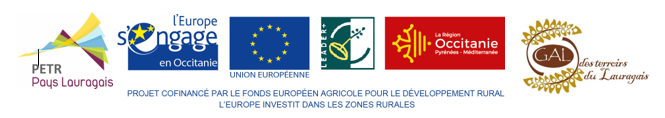 PETR du Pays LauragaisDossier de candidatureAppel A Projet « Lauragais dans les arts » 2020Intitulé du projet :Nom du demandeur :Identification du demandeurRaison sociale :Statut juridique : Nom, prénom du représentant légal :Fonction du représentant légal :Coordonnées du demandeurN° de téléphone portable (facultatif) :N° de téléphone :Adresse électronique :Adresse postale :Code postal :Commune :Coordonnées du responsable techniqueNom, prénom du responsable technique :Qualité :N° de téléphone portable (facultatif) :Adresse électronique (si différente) :PETR du Pays LauragaisDossier de candidatureAppel A Projet « Lauragais dans les arts » 2020Intitulé du projet :Nom du demandeur :Réponse aux conditions d’admissibilitéCes conditions sont obligatoires. Elles permettent à la Commission culture du PETR du Pays Lauragais de juger de la recevabilité des candidatures (Cf. cahier des charges).Présentation du demandeur…………………………………………………………………………………………………………………………………………………………………………………………………………………………………………………………………………………………………………………………………………………………………………………………………………………………………………………………………………………………………………………………………………………………………………………………………………………………………………Descriptif de l’action…………………………………………………………………………………………………………………………………………………………………………………………………………………………………………………………………………………………………………………………………………………………………………………………………………………………………………………………………………………………………………………………………………………………………………………………………………………………………………Objectif de l’action…………………………………………………………………………………………………………………………………………………………………………………………………………………………………………………………………………………………………………………………………………………………………………………………………………………………………………………………………………………………………………………………………………………………………………………………………………………………………………Lieu(x) de réalisation…………………………………………………………………………………………………………………………………………………………………………………………………………………………………………………………………………………………………………………………………………………………………………………………………………………………………………………………………………………………………………………………………………………………………………………………………………………………………………Date(s) de réalisation…………………………………………………………………………………………………………………………………………………………………………………………………………………………………………………………………………………………………………………………………………………………………………………………………………………………………………………………………………………………………………………………………………………………………………………………………………………………………………PETR du Pays LauragaisDossier de candidatureAppel A Projet « Lauragais dans les arts » 2020Intitulé du projet :Nom du demandeur :Réponse aux critères de sélectionCes critères ne sont pas obligatoires mais encouragés. Ils serviront à la Commission culture du PETR du Pays Lauragais pour noter et départager les projets (cf. Cahier des charges).Cohérence avec les objectifs et orientations de la Convention pour la Généralisation de l’Education Artistique et Culturelle (CGEAC) en Pays Lauragais :………………………………………………………………………………………………………………………………………………………………………………………………………………………………………………………………………………………………………………………………………………………………………………………………………………………………………………………………………………Qualité artistique, culturelle et éducative du projet :………………………………………………………………………………………………………………………………………………………………………………………………………………………………………………………………………………………………………………………………………………………………………………………………………………………………………………………………………………Partenariat territorial………………………………………………………………………………………………………………………………………………………………………………………………………………………………………………………………………………………………………………………………………………………………………………………………………………………………………………………………………………Public visé et nombre………………………………………………………………………………………………………………………………………………………………………………………………………………………………………………………………………………………………………………………………………………………………………………………………………………………………………………………………………………Restitution envisagée………………………………………………………………………………………………………………………………………………………………………………………………………………………………………………………………………………………………………………………………………………………………………………………………………………………………………………………………………………Démarche de développement durable ……………………………………………………………………………………………………………………………………………………………………………………………………………………………………………………………………………………………………………………Promotion de l’égalité des sexes et lutte contre les discriminations……………………………………………………………………………………………………………………………………………………………………………………………………………………………………………………………………………………………………………………PETR du Pays LauragaisDossier de candidatureAppel A Projet « Lauragais dans les arts » 2020Intitulé du projet :Nom du demandeur :Budget prévisionnel :Rappel conditions budgétaires :Montant total des dépenses éligibles plafonné par dossier : 2 500 € TTCTaux de financement maximum du PETR : 80% des dépenses éligibles, soit 2 000 €Autofinancement minimum de la structure porteuse du projet : 20%Le surcoût éventuel supérieur au plafond de 2 500 € est intégralement pris en charge par le porteur de projet.Le porteur de projet assure l’avance de trésorerie du projet. Il règle l’ensemble des dépenses matérielles et immatérielles liées au projet. La subvention apportée par le PETR est versée après réalisation complète du projet, sur présentation de factures acquittées et dûment justifiées.Pièces à joindre à la demande :Lettre de demande d’aide signée par le représentant légalSIRETRIBPièces à joindre en fin de projet :Etat des versements, copies des factures, copies des mandatsBilan circonstancié et documenté de l’actionDépensesMontantRecettesMontantEx. Achat ou location de matérielEtat ?Ex. Frais de transportRégion ?Ex. Rémunération de l’intervenantDépartement ?LEADER Autofinancement : 20% miniTotal dépensesTotal recettes